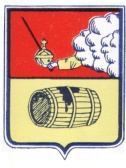 АДМИНИСТРАЦИЯ  МУНИЦИПАЛЬНОГО ОБРАЗОВАНИЯ "ВЕЛЬСКОЕ"ПОСТАНОВЛЕНИЕ26 января 2021 года № 21г. Вельск О внесении изменений в муниципальную программу «Формирование современной городской среды на территории МО «Вельское» на 2017-2024 годы», утвержденную постановлением администрации МО «Вельское» от 27.10.2017 № 420В соответствии с пунктом 11 Правил предоставления и распределения субсидий из федерального бюджета бюджетам субъектов Российской Федерации на поддержку государственных программ субъектов Российской Федерации и муниципальных программ формирования современной городской среды, утвержденных постановлением Правительства Российской Федерации от 30 декабря 2017 года № 1710 «Об утверждении государственной программы Российской Федерации «Обеспечение доступным и комфортным жильем и коммунальными услугами граждан Российской Федерации», п о с т а н о в л я ю:1. В муниципальную программу «Формирование современной городской среды на территории МО «Вельское» на 2017-2024 годы» внести следующие изменения:-  Приложение № 1 «Состав и ресурсное обеспечение муниципальной программы «Формирование современной городской среды на 2017-2024 годы» изложить в новой редакции (Приложение № 1 к настоящему постановлению).2. Настоящее постановление подлежит официальному опубликованию и размещению на официальном сайте МО «Вельское».3. Данное постановление вступает в силу со дня его официального опубликования.4. Контроль за исполнением настоящего постановления возложить на заместителя главы муниципального образования «Вельское» по городскому хозяйству и градостроительству Цыпнятова И.А.Глава муниципального образования «Вельское»                           Д.В. ЕжовПриложение № 1 к постановлению администрации МО «Вельское» от 26 января 2021 года № 21Приложение 1к Муниципальной программе «Формирование современной городской  среды на территории МО «Вельское» на 2017-2024 годы»Состав и ресурсное обеспечение муниципальной программы«Формирование современной городской среды на 2017-2024 годы» N п/пНаименование программы, подпрограммы, отдельного мероприятия, источник финансированияПлан реализации муниципальной программы по годам (тыс. руб.)План реализации муниципальной программы по годам (тыс. руб.)План реализации муниципальной программы по годам (тыс. руб.)План реализации муниципальной программы по годам (тыс. руб.)План реализации муниципальной программы по годам (тыс. руб.)План реализации муниципальной программы по годам (тыс. руб.)План реализации муниципальной программы по годам (тыс. руб.)План реализации муниципальной программы по годам (тыс. руб.)N п/пНаименование программы, подпрограммы, отдельного мероприятия, источник финансирования20172018201920202021202220232024Программа, всего:8862,9981810000,4405616 447,7146613034,2841713 910,0000- федеральный бюджет6644,3717552,9426214 816,2900311 109,341659 800,0000- областной бюджет1172,5361196,48038302,37369226,72126200,0000- местный бюджет 1046,091181251,017561 329,050941698,221263910,0000- внебюджетный источник00000000- заинтересованные граждане00000000Мероприятия1.1Благоустройство дворовых территорий 4789,352750000000- федеральный бюджет4040,6450000000- областной бюджет713,0550000000- местный бюджет 35,652750000000- внебюджетный источник00000000- заинтересованные граждане000000001.2Благоустройство муниципальных территорий общего пользования 4073,6454310000,4405616 447,7146613034,2841713 910,00001.2- федеральный бюджет6644,3717552,9426214 816,2900311 109,341659 800,00001.2- областной бюджет1172,5361196,48038302,37369226,72126200,0000N п/пНаименование программы, подпрограммы, отдельного мероприятия, источник финансированияПлан реализации муниципальной программы по годам (тыс. руб.)План реализации муниципальной программы по годам (тыс. руб.)План реализации муниципальной программы по годам (тыс. руб.)План реализации муниципальной программы по годам (тыс. руб.)План реализации муниципальной программы по годам (тыс. руб.)План реализации муниципальной программы по годам (тыс. руб.)План реализации муниципальной программы по годам (тыс. руб.)План реализации муниципальной программы по годам (тыс. руб.)N п/пНаименование программы, подпрограммы, отдельного мероприятия, источник финансирования20172018201920202021202220232024- местный бюджет 1046,091181251,017561 329,05094226,721263910,0000- внебюджетный источник000000001.3Мероприятия по инвентаризации уровня благоустройства индивидуальных жилых домов и земельных участков,предоставленных для их размещения.Информирование населения о приведении уровня благоустройства индивидуальных жилых домов и земельных участков, предоставленных для их размещения в соответствие с Правилами благоустройства территории.000000001.4 Благоустройство муниципальных территорий общего пользования в рамках конкурса «Малые города и исторические поселения»0001471,5112710,0000- федеральный бюджет000070000,0000- областной бюджет000039000,0000- местный бюджет 0001471,53710,0000- внебюджетный источник00000000- заинтересованные граждане00000000